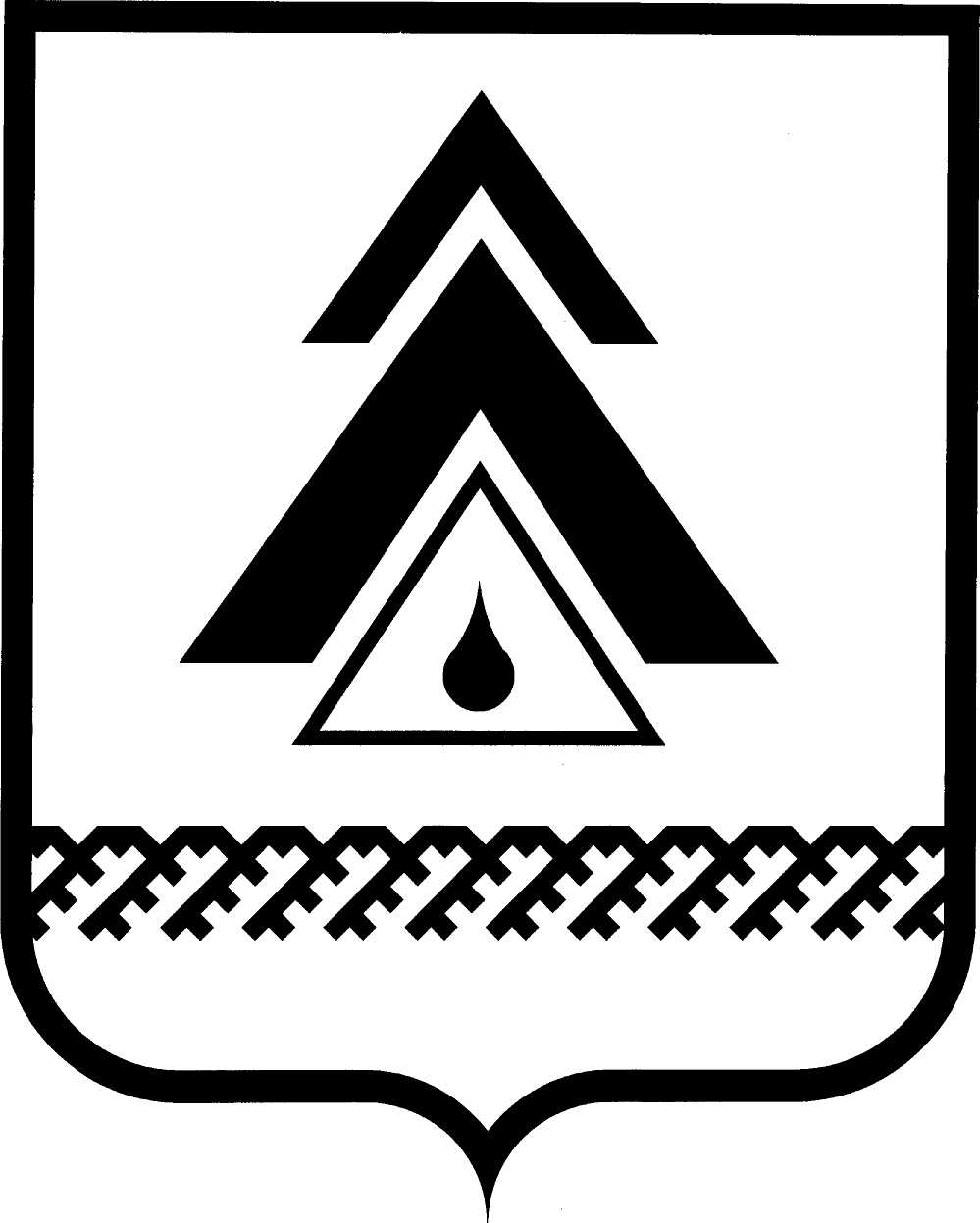 администрация Нижневартовского районаХанты-Мансийского автономного округа – ЮгрыПОСТАНОВЛЕНИЕО внесении изменений в постановление администрации района от 22.11.2011 № 2079 «Об учреждении именных стипендий Главы администрации района»В соответствии с постановлением администрации района от 13.01.2012  № 49 «Об изменении наименования муниципального учреждения «Центр развития образования» на муниципальное автономное учреждение «Центр развития образования»:1. Внести изменения в постановление администрации района                        от 22.11.2011 № 2079 «Об учреждении именных стипендий Главы администрации района»:1.1. Пункт 3 изложить в новой редакции:«3. Муниципальному автономному учреждению «Центр развития образования» (В.В. Белова) осуществлять оплату расходов на выплату именных стипендий Главы администрации района за счет субсидии на иные цели в рамках муниципальной целевой программы «Новая школа Югры» в Нижневартовском районе на 2011–2013 годы».2. Пресс-службе администрации района (А.Н. Королёва) опубликовать постановление в районной газете «Новости Приобья».3. Отделу по информатизации и сетевым ресурсам администрации района (Д.С. Мороз) разместить постановление на официальном веб-сайте администрации района.4. Постановление вступает в силу со дня его официального опубликования.5. Контроль за выполнением постановления возложить на заместителя главы администрации района по социальным вопросам О.В. Липунову.Исполняющий обязанностиглавы администрации района                                                              О.В. Липуноваот 25.12.2012г. Нижневартовск№ 2567          